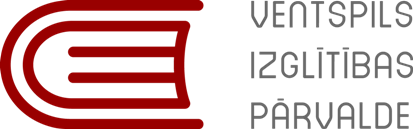 Kurzemes reģiona atklātās vizuālās mākslas olimpiādesNOLIKUMSMērķis un uzdevumiVeicināt talantīgo skolēnu radošo spēju attīstību vizuālās mākslas jomā. Sekmēt izglītojamā emocionālo, radošo un intelektuālo spēju attīstību.Sekmēt kultūras mantojuma saglabāšanu un padziļinātu pētīšanu.Tēma – “ LATVIJAS CEĻŠ CAURI GADSIMTAM”2018. gadā Latvija svinēs simtgadi  kopš Latvijas neatkarības pasludināšanas. Gatavojoties šim nozīmīgajam kultūras notikumam, vizuālās mākslas olimpiādei ir izraudzīta tēma“ LATVIJAS CEĻŠ CAURI GADSIMTAM”.  Olimpiādes dalībnieki  aicināti pētīt Latvijas dabu, Latvju rakstus, pilsētu izskatu  pagātnē vai nākotnē, cilvēkus darba un atpūtas laikā.Ņemot vērā olimpiādes galveno ideju – veicināt  skolēnus domāt radoši, olimpiādes dalībniekiem būs uzdevums realizēt savos radošajos mākslas darbos saikni , proti,20.gs. un 21.gs.Laiks un vieta – 2016.gada 22.aprīlis ,Ventspils Jaunrades nams (Maiznieku iela 11, Ventspils) Organizators Ventspils vizuālās mākslas un kulturoloģijas skolotāju  metodiska apvienība sadarbība ar Ventspils pilsētas domes  Izglītības pārvaldi. Olimpiādi vada rīcības komisija.Olimpiādes dalībnieki Piedalās 5.-12. klašu skolēni, kuri novada olimpiādes ir ieguvuši 1.vietu attiecīgajās klašu grupās. Klašu grupas skatīt nolikuma sadaļa “Olimpiādes darbu vērtēšana”Dalībniekus pieteikt elektroniski līdz 8 aprīlim , sūtot dalībnieku sarakstu uz e-pastu: lilija.sapronova@inbox.lvPieteikumā lūdzam norādīt novadu, skolu, klasi, dalībnieka vārdu un uzvārdu, pedagoga vārdu un uzvārduJa skolēns nav savlaicīgi pieteikts, tad viņš var piedalīties ārpus konkursa. Olimpiādes noriseDarba ilgums – 3  astronomiskas stundas9.00 – 9.30   dalībnieku ierašanās, reģistrēšanās, darba vietas sagatavošana darbam9.40 – 10.00   olimpiādes atklāšana10.00 – 13.00   radošais darbs13.15 – 15.30   olimpiādes darbu vērtēšana / dalībniekiem pusdienas un dažādas aktivitātes (pusdienas olimpiādes  dalībniekiem (bērniem) par brīvu)15.30 – 16.00   uzvarētāju apbalvošana   Darba izpildījums – skolēni veic radošu kompozīciju uz A-3 formāta balta papīra . Materiālus darba veikšanai nodrošina paši dalībnieki. Olimpiādes radošo darbu izpildīšanai atļauts šādas grafikas tehnikas: melna tuša, flomāsteri (melna ) , pildspalvas (melna ), gēla pildspalvas (melna ) autortehnika grafikāTēmu iespējams sasaistīt ar cilvēku figūru, arhitektūru, dzīvnieku un augu kompozīciju.Skolēnu radošos darbus vērtēs Ventspils pilsētas vizuālās mākslas MA izveidota kompetenta žūrijas komisija. 	Olimpiādes darbu vērtēšanaVērtēšanas kritērijiAtbilstība tēmai un uzdevuma nosacījumiemRadošs un patstāvīgs darbsUzdevumam atbilstošu izteiksmes līdzekļu izvēle un kompozicionālais risinājums OriģinalitāteIzpildījuma kvalitāte       Par izpildījuma tehnikas neievērošanu  vai darba kultūras  neievērošanu žūrijas komisija ir tiesīga samazināt punktu skaitu vai anulēt darbu.     Visi olimpiāžu dalībnieku darbi tiek šifrēti.     Olimpiādes darbus žūrijas komisija vērtē saskaņā ar izstrādātajiem kritērijiem pa klašu grupām5.-6.klašu grupa (kompozīcija ar dabas formām)7.-8.klašu grupa (Latvju raksti kvadrātā)9.-10.klašu grupa (Pilsēta pagātnē vai nākotnē)11.-12.klašu grupa (Cilvēks vidē)     Olimpiādes žūrijas komisija novērtē olimpiādes dalībnieku darbus un nosaka uzvarētājus. Žūrijas komisija  piešķir pirmo, otro un trešo vietu katrā klašu grupā, kā arī Atzinības rakstus, pamatojoties uz olimpiādes rezultātiem. Olimpiādes rezultāti tiks nosūtīti elektroniski Izglītības pārvaldēm.	Pēc olimpiādes darbu izvērtēšanas žūrijas komisija aizpilda protokolu, kuru paraksta olimpiādes žūrijas komisijas vadītājs un komisijas locekļi.	Piedaloties olimpiādē, dalībnieks piekrīt, ka organizatori dalībnieka radošo darbu var izmantot ar atsauci uz autoru jebkuros plašsaziņas līdzekļos pilnā apjomā vai atsevišķas darba daļas bez īpašas saskaņošanas ar autoru, tai skaitā fiksēt fotogrāfijās, izmantot ar konkursu saistītos drukas darbos vai video ierakstos.Ventspils pilsētas vizuālās mākslas un kulturoloģijas skolotāju metodiskāsapvienības vadītāja L.Sapronovae-pasts: lilija.sapronova@inbox.lvtālr.: 29521744